POKLONI.COM d.o.o.	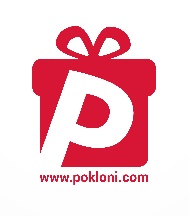 Franje Kluza 155, 24000 SuboticaTEL, VIBER, WHATSUP  +381 63 551 333	
PIB: 110116961                              REKLAMACIONI LIST(Obrazac popuniti i u elektronskoj formi dostaviti na e-mail adresu: reklamacije@pokloni.com)      * POPUNJAVA POKLONI.COM DOO SUBOTICAODLUKA POVODOM REKLAMACIJE:UPOZORENJE – NAPOMENA:Naziv prodavnice: ELEKTRONSKA PRODAVNICA POKLONI.COM DOO SUBOTICAIme i prezime kupca:Mesto i adresa kupca:E-mail adresa kupca:Mesto i adresa isporuke:Naziv proizvoda:Šifra artikla:Opis reklamacije:Cena proizvoda:                               dinaraBroj dana korišćenja:          danaDatum naručivanja:Datum isporuke:Datum plaćanja: (označiti jedan) Način plaćanja:                ⬜ UPLATNICA       ⬜ POUZEĆE       ⬜ KARTICA
Potpis kupca (nije potrebno ako se šalje u elektronskoj formi):Vrsta greške:Odluka:Proizvod vratiti na adresu:  POKLONI.COM DOO SUBOTICAul. Franje Kluza 155, 24000 Subotica, SrbijaDatum:                                                                             Potpis ovlašćenog lica:  Proizvod koji se šalje na reklamaciju mora biti dostavljen čist, uz ovaj Reklamacioni list popunjen od strane kupca. Proizvod koji se šalje mora biti bez popravki i prepravki ili pokušaja popravki i prepravki. U suprotnom reklamirani proizvod neće biti uzet u razmatranje.Reklamacioni list se može dostaviti putem elektronske pošte.O ishodu rešavanja reklamacije bićete obavešteni putem SMS-a ili putem elektronske pošte ili u zavisnosti da li ste naveli e-mail adresu.Sve dodatne informacije možete dobiti pozivom na:Fiksni telefon: 024/456-1099 (radnim danima 9-16h)Mobilni telefon: 063/551-333 (radnim danima i vikendom 9-20h)ili slanjem poruke na:Viber: 063/551-333 (radnim danima i vikendom 9-20h)WhatsApp: 063/551-333 (radnim danima i vikendom 9-20h)